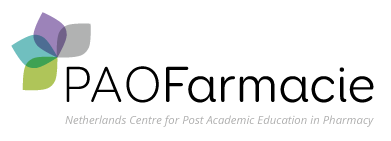 Hart- en vaatziekten12.30 uur	Ontvangst13.00 uur	Inleiding13.10 uur	Lipidenmetabolisme14.40 uur	Pauze15.00 uur	Laboratoriumdiagnostiek van het hartinfarct16.00 uur	Pauze16.15 uur	Nieuwe markers voor de diagnostiek van hartfalen17.00 uur	Afsluiting en evaluatieMaag-darm-leverproblematiek12.30 uur	Ontvangst13.00 uur	MDL fysiologie en biomarkers		Dr. Marco Treskens, klinisch chemicus13.50 uur	MDL pathofysiologie, inclusief casuïstiek		Dr. Marco Treskens, klinisch chemicus14.40 uur	Pauze15.00 uur	Invloed van farmacogenetica op geneesmiddelmetabolisme, inclusief casuïstiek		Dr. Jan van der Weide, klinisch chemicus15.50 uur	Invloed van omgevingsfactoren op geneesmiddelenmetabolisme, inclusief casuïstiek 		Dr. Jan van der Weide, klinisch chemicus17.00 uur	Afsluiting en evaluatieEndocrinologische afwijkingen12.30 uur	Ontvangst13.00 uur	Introductie steroïden		Dr. Kees van de Water, klinisch chemicus13.05 uur	Schildklier en huiswerkvragen		Dr. Kees van de Water, klinisch chemicus14.40 uur	Pauze14.50 uur	Casuïstiek bijnier en gonaden en huiswerkvragen		Dr. Eef Lentjes, klinisch chemicus17.00 uur	Afsluiting en evaluatieHematologie en ontsteking12.30 uur	Ontvangst13.00 uur	Introductie		Dr. Albert Huisman, apotheker/klinisch chemicus13.05 uur	Hematologie: bloedcellen en ontsteking		Dr. Maarten ten Berg, apotheker/klinisch chemicus/epidemioloog14.40 uur	Pauze14.50 uur	Hemostase en trombose		Dr. Albert Huisman, apotheker/klinisch chemicus16.30 uur	Huiswerkvragen17.00 uur	Afsluiting en evaluatieNierfunctiediagnostiek en bloedgassen12.30 uur	Ontvangst13.00 uur	Introductie bloedgassen			Dr. Marco Treskens, klinisch chemicus14.00 uur	Casuïstiek bloedgassen		Dr. Marco Treskens, klinisch chemicus14.50 uur	Pauze15.10 uur	Introductie Nierfunctie		Dr. Karen de Vooght, apotheker/klinisch chemicus16.15 uur	Casuïstiek Nierfunctie	Dr. Karen de Vooght, apotheker/klinisch chemicus17.00 uur	Afsluiting en evaluatie